Лöкчимдiн»                                                        Администрациясикт овмöдчöминлöн                                                       сельского поселенияадминистрация                                                                    «Усть-Лэкчим»ПОСТАНОВЛЕНИЕ ШУÖМот  12  июля  2022 года                                                                          № 18(Республика Коми, Корткеросский район, п.Усть-Лэкчим)О присвоении адреса     Руководствуясь Федеральным законом от 06.10.2003 года № 131-ФЗ «Об общих принципах организации местного самоуправления в Российской Федерации», постановлением Правительства Российской Федерации от  19.11.2014 года №1221 «Об утверждении правил присвоения, изменения и аннулирования адресов»,  в соответствии   с постановлением  администрации сельского поселения «Усть-Лэкчим» от 17.11.2015 г. № 63 Об утверждении административного регламента предоставления муниципальной услуги «Присвоение, изменение и аннулирование адреса объекту адресации на территории муниципального образования»ПОСТАНОВЛЯЮ:Земельному участку  с кадастровым  номером: 11:06:4301002:42 присвоить  адрес: Российская  Федерация, Республика Коми, Корткеросский муниципальный район, сельское поселение Усть-Лэкчим, поселок  Усть-Лэкчим,  улица Лесная, земельный  участок  5.Контроль за исполнением  настоящего постановления оставляю за собой.Глава администрациисельского поселения «Усть-Лэкчим»                                    А.М.Меникова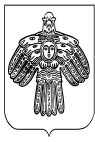 